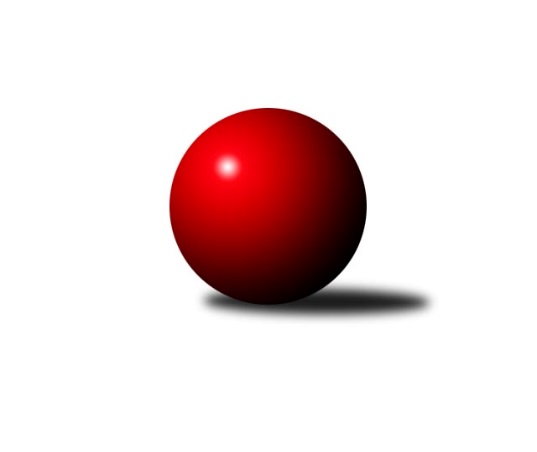 Č.17Ročník 2013/2014	16.7.2024 1. KLM 2013/2014Statistika 17. kolaTabulka družstev:		družstvo	záp	výh	rem	proh	skore	sety	průměr	body	plné	dorážka	chyby	1.	TJ Sokol Husovice	17	11	1	5	86.5 : 49.5 	(232.0 : 176.0)	3459	23	2250	1209	9.9	2.	TJ Sokol KARE Luhačovice˝A˝	17	11	1	5	81.0 : 55.0 	(227.5 : 180.5)	3434	23	2263	1171	15.2	3.	SKK Rokycany	17	10	1	6	85.5 : 50.5 	(234.5 : 173.5)	3409	21	2227	1182	12.1	4.	SKK  Náchod	17	9	3	5	76.5 : 59.5 	(221.0 : 187.0)	3427	21	2244	1183	11.2	5.	TJ Sokol Kolín	17	10	0	7	77.0 : 59.0 	(209.5 : 198.5)	3378	20	2231	1147	15.4	6.	KK Moravská Slávia Brno ˝A˝	17	10	0	7	70.0 : 66.0 	(204.5 : 203.5)	3361	20	2209	1153	14.9	7.	KK Slavoj Praha	17	9	1	7	76.0 : 60.0 	(210.5 : 197.5)	3440	19	2240	1201	10.8	8.	TJ Valašské Meziříčí	17	8	1	8	62.5 : 73.5 	(196.0 : 212.0)	3411	17	2232	1179	13.8	9.	TJ Jiskra Kovářská	17	7	0	10	60.0 : 76.0 	(186.5 : 221.5)	3368	14	2216	1152	18.7	10.	TJ Centropen Dačice	17	5	1	11	55.0 : 81.0 	(192.0 : 216.0)	3329	11	2199	1130	15.9	11.	TJ Třebíč	17	5	1	11	54.5 : 81.5 	(178.5 : 229.5)	3344	11	2219	1125	15.9	12.	TJ Spartak Přerov˝A˝	17	2	0	15	31.5 : 104.5 	(155.5 : 252.5)	3358	4	2224	1134	17.9Tabulka doma:		družstvo	záp	výh	rem	proh	skore	sety	průměr	body	maximum	minimum	1.	SKK Rokycany	9	8	1	0	59.0 : 13.0 	(144.5 : 71.5)	3563	17	3676	3450	2.	KK Moravská Slávia Brno ˝A˝	8	8	0	0	48.0 : 16.0 	(125.5 : 66.5)	3622	16	3739	3522	3.	TJ Sokol Kolín	9	8	0	1	52.5 : 19.5 	(122.0 : 94.0)	3414	16	3467	3318	4.	SKK  Náchod	9	7	2	0	50.5 : 21.5 	(128.0 : 88.0)	3573	16	3641	3519	5.	TJ Sokol KARE Luhačovice˝A˝	9	8	0	1	49.0 : 23.0 	(131.0 : 85.0)	3521	16	3684	3413	6.	TJ Sokol Husovice	8	7	0	1	51.0 : 13.0 	(124.5 : 67.5)	3490	14	3631	3431	7.	KK Slavoj Praha	8	6	0	2	41.5 : 22.5 	(107.5 : 84.5)	3387	12	3441	3358	8.	TJ Valašské Meziříčí	8	5	1	2	35.5 : 28.5 	(97.5 : 94.5)	3464	11	3539	3314	9.	TJ Třebíč	9	5	0	4	39.5 : 32.5 	(113.0 : 103.0)	3354	10	3469	3291	10.	TJ Centropen Dačice	9	4	1	4	37.0 : 35.0 	(110.5 : 105.5)	3351	9	3464	3233	11.	TJ Jiskra Kovářská	8	4	0	4	30.0 : 34.0 	(90.5 : 101.5)	3327	8	3439	3192	12.	TJ Spartak Přerov˝A˝	8	1	0	7	18.0 : 46.0 	(80.5 : 111.5)	3363	2	3484	3275Tabulka venku:		družstvo	záp	výh	rem	proh	skore	sety	průměr	body	maximum	minimum	1.	TJ Sokol Husovice	9	4	1	4	35.5 : 36.5 	(107.5 : 108.5)	3455	9	3581	3369	2.	TJ Sokol KARE Luhačovice˝A˝	8	3	1	4	32.0 : 32.0 	(96.5 : 95.5)	3423	7	3493	3274	3.	KK Slavoj Praha	9	3	1	5	34.5 : 37.5 	(103.0 : 113.0)	3446	7	3589	3305	4.	TJ Jiskra Kovářská	9	3	0	6	30.0 : 42.0 	(96.0 : 120.0)	3373	6	3506	3180	5.	TJ Valašské Meziříčí	9	3	0	6	27.0 : 45.0 	(98.5 : 117.5)	3405	6	3493	3280	6.	SKK  Náchod	8	2	1	5	26.0 : 38.0 	(93.0 : 99.0)	3409	5	3604	3291	7.	SKK Rokycany	8	2	0	6	26.5 : 37.5 	(90.0 : 102.0)	3389	4	3573	3299	8.	TJ Sokol Kolín	8	2	0	6	24.5 : 39.5 	(87.5 : 104.5)	3373	4	3456	3296	9.	KK Moravská Slávia Brno ˝A˝	9	2	0	7	22.0 : 50.0 	(79.0 : 137.0)	3333	4	3442	3244	10.	TJ Centropen Dačice	8	1	0	7	18.0 : 46.0 	(81.5 : 110.5)	3327	2	3450	3213	11.	TJ Spartak Přerov˝A˝	9	1	0	8	13.5 : 58.5 	(75.0 : 141.0)	3358	2	3494	3199	12.	TJ Třebíč	8	0	1	7	15.0 : 49.0 	(65.5 : 126.5)	3343	1	3488	3210Tabulka podzimní části:		družstvo	záp	výh	rem	proh	skore	sety	průměr	body	doma	venku	1.	TJ Sokol Husovice	11	9	1	1	64.5 : 23.5 	(158.0 : 106.0)	3434	19 	6 	0 	0 	3 	1 	1	2.	KK Slavoj Praha	11	7	1	3	54.0 : 34.0 	(141.0 : 123.0)	3458	15 	5 	0 	1 	2 	1 	2	3.	KK Moravská Slávia Brno ˝A˝	11	7	0	4	50.0 : 38.0 	(138.5 : 125.5)	3382	14 	5 	0 	0 	2 	0 	4	4.	SKK Rokycany	11	6	1	4	54.5 : 33.5 	(152.5 : 111.5)	3415	13 	5 	1 	0 	1 	0 	4	5.	TJ Sokol KARE Luhačovice˝A˝	11	6	1	4	49.0 : 39.0 	(147.0 : 117.0)	3443	13 	5 	0 	1 	1 	1 	3	6.	TJ Valašské Meziříčí	11	6	1	4	42.5 : 45.5 	(129.5 : 134.5)	3399	13 	4 	1 	1 	2 	0 	3	7.	SKK  Náchod	11	4	3	4	44.5 : 43.5 	(137.5 : 126.5)	3432	11 	3 	2 	0 	1 	1 	4	8.	TJ Sokol Kolín	11	5	0	6	45.0 : 43.0 	(125.5 : 138.5)	3391	10 	4 	0 	1 	1 	0 	5	9.	TJ Jiskra Kovářská	11	5	0	6	41.0 : 47.0 	(121.5 : 142.5)	3369	10 	2 	0 	3 	3 	0 	3	10.	TJ Třebíč	11	3	1	7	34.5 : 53.5 	(113.5 : 150.5)	3341	7 	3 	0 	2 	0 	1 	5	11.	TJ Spartak Přerov˝A˝	11	2	0	9	20.5 : 67.5 	(101.5 : 162.5)	3357	4 	1 	0 	4 	1 	0 	5	12.	TJ Centropen Dačice	11	1	1	9	28.0 : 60.0 	(118.0 : 146.0)	3331	3 	1 	1 	4 	0 	0 	5Tabulka jarní části:		družstvo	záp	výh	rem	proh	skore	sety	průměr	body	doma	venku	1.	TJ Sokol Kolín	6	5	0	1	32.0 : 16.0 	(84.0 : 60.0)	3359	10 	4 	0 	0 	1 	0 	1 	2.	SKK  Náchod	6	5	0	1	32.0 : 16.0 	(83.5 : 60.5)	3466	10 	4 	0 	0 	1 	0 	1 	3.	TJ Sokol KARE Luhačovice˝A˝	6	5	0	1	32.0 : 16.0 	(80.5 : 63.5)	3445	10 	3 	0 	0 	2 	0 	1 	4.	SKK Rokycany	6	4	0	2	31.0 : 17.0 	(82.0 : 62.0)	3436	8 	3 	0 	0 	1 	0 	2 	5.	TJ Centropen Dačice	6	4	0	2	27.0 : 21.0 	(74.0 : 70.0)	3338	8 	3 	0 	0 	1 	0 	2 	6.	KK Moravská Slávia Brno ˝A˝	6	3	0	3	20.0 : 28.0 	(66.0 : 78.0)	3392	6 	3 	0 	0 	0 	0 	3 	7.	TJ Sokol Husovice	6	2	0	4	22.0 : 26.0 	(74.0 : 70.0)	3491	4 	1 	0 	1 	1 	0 	3 	8.	KK Slavoj Praha	6	2	0	4	22.0 : 26.0 	(69.5 : 74.5)	3408	4 	1 	0 	1 	1 	0 	3 	9.	TJ Valašské Meziříčí	6	2	0	4	20.0 : 28.0 	(66.5 : 77.5)	3438	4 	1 	0 	1 	1 	0 	3 	10.	TJ Třebíč	6	2	0	4	20.0 : 28.0 	(65.0 : 79.0)	3352	4 	2 	0 	2 	0 	0 	2 	11.	TJ Jiskra Kovářská	6	2	0	4	19.0 : 29.0 	(65.0 : 79.0)	3356	4 	2 	0 	1 	0 	0 	3 	12.	TJ Spartak Přerov˝A˝	6	0	0	6	11.0 : 37.0 	(54.0 : 90.0)	3363	0 	0 	0 	3 	0 	0 	3 Zisk bodů pro družstvo:		jméno hráče	družstvo	body	zápasy	v %	dílčí body	sety	v %	1.	Jiří Mrlík 	TJ Sokol KARE Luhačovice˝A˝ 	16	/	17	(94%)	47	/	68	(69%)	2.	Zdeněk Vymazal 	TJ Sokol Husovice 	15	/	17	(88%)	55	/	68	(81%)	3.	Filip Dejda 	TJ Sokol Kolín  	14.5	/	17	(85%)	45.5	/	68	(67%)	4.	Zdeněk Gartus 	KK Slavoj Praha 	14	/	17	(82%)	48.5	/	68	(71%)	5.	Radim Metelka 	TJ Valašské Meziříčí 	14	/	17	(82%)	44	/	68	(65%)	6.	Martin Kovář 	SKK  Náchod 	13	/	16	(81%)	42.5	/	64	(66%)	7.	Rostislav Gorecký 	TJ Sokol KARE Luhačovice˝A˝ 	13	/	17	(76%)	47.5	/	68	(70%)	8.	Michal Markus 	TJ Sokol KARE Luhačovice˝A˝ 	13	/	17	(76%)	46.5	/	68	(68%)	9.	Pavel Honsa 	SKK Rokycany 	12	/	15	(80%)	42.5	/	60	(71%)	10.	Martin Švorba 	TJ Sokol Kolín  	12	/	15	(80%)	39	/	60	(65%)	11.	Vlastimil Zeman ml. ml.	TJ Jiskra Kovářská 	12	/	16	(75%)	39	/	64	(61%)	12.	Jiří Radil 	TJ Sokol Husovice 	11.5	/	16	(72%)	34	/	64	(53%)	13.	Jiří Hetych ml.	SKK  Náchod 	11	/	16	(69%)	44	/	64	(69%)	14.	Dušan Ryba 	TJ Sokol Husovice 	11	/	16	(69%)	37.5	/	64	(59%)	15.	Kamil Nestrojil 	TJ Třebíč 	11	/	16	(69%)	37	/	64	(58%)	16.	Robert Pevný 	TJ Třebíč 	11	/	16	(69%)	37	/	64	(58%)	17.	Anton Stašák 	KK Slavoj Praha 	11	/	16	(69%)	34	/	64	(53%)	18.	Roman Weiss 	TJ Sokol Kolín  	11	/	17	(65%)	38.5	/	68	(57%)	19.	Jan Endršt 	SKK Rokycany 	11	/	17	(65%)	38	/	68	(56%)	20.	Vojtěch Špelina 	SKK Rokycany 	11	/	17	(65%)	37.5	/	68	(55%)	21.	Libor Škoula 	TJ Sokol Husovice 	10	/	15	(67%)	31.5	/	60	(53%)	22.	Václav Mazur 	TJ Spartak Přerov˝A˝ 	10	/	16	(63%)	37.5	/	64	(59%)	23.	Martin Pejčoch 	TJ Jiskra Kovářská 	10	/	16	(63%)	35.5	/	64	(55%)	24.	Milan Blecha 	TJ Centropen Dačice 	10	/	17	(59%)	44	/	68	(65%)	25.	David Junek 	TJ Jiskra Kovářská 	10	/	17	(59%)	35.5	/	68	(52%)	26.	Michal Pytlík 	SKK Rokycany 	9.5	/	16	(59%)	38	/	64	(59%)	27.	Ladislav Urban 	SKK Rokycany 	9	/	13	(69%)	27	/	52	(52%)	28.	Pavel Palian 	KK Moravská Slávia Brno ˝A˝ 	9	/	14	(64%)	30.5	/	56	(54%)	29.	Jiří Axman ml. ml.	TJ Sokol Husovice 	9	/	17	(53%)	36.5	/	68	(54%)	30.	Milan Kabelka 	TJ Centropen Dačice 	9	/	17	(53%)	32	/	68	(47%)	31.	Jiří Bartoníček 	KK Slavoj Praha 	8.5	/	12	(71%)	25	/	48	(52%)	32.	Petr Žahourek 	TJ Centropen Dačice 	8	/	13	(62%)	28.5	/	52	(55%)	33.	Petr Mika 	KK Moravská Slávia Brno ˝A˝ 	8	/	15	(53%)	32.5	/	60	(54%)	34.	Roman Straka 	SKK  Náchod 	7.5	/	15	(50%)	33.5	/	60	(56%)	35.	Vlastimil Bělíček 	TJ Valašské Meziříčí 	7.5	/	15	(50%)	31.5	/	60	(53%)	36.	Petr Pavlík 	KK Slavoj Praha 	7.5	/	15	(50%)	25	/	60	(42%)	37.	Martin Fűrst 	SKK Rokycany 	7	/	9	(78%)	25	/	36	(69%)	38.	Vladimír Výrek 	TJ Valašské Meziříčí 	7	/	13	(54%)	29	/	52	(56%)	39.	Milan Klika 	KK Moravská Slávia Brno ˝A˝ 	7	/	14	(50%)	30	/	56	(54%)	40.	Michal Šimek 	TJ Sokol Husovice 	7	/	15	(47%)	30.5	/	60	(51%)	41.	Daniel Neumann 	SKK  Náchod 	7	/	15	(47%)	30.5	/	60	(51%)	42.	Petr Holý 	SKK  Náchod 	7	/	15	(47%)	27.5	/	60	(46%)	43.	Pavel Kubálek 	TJ Sokol KARE Luhačovice˝A˝ 	6	/	10	(60%)	24.5	/	40	(61%)	44.	Zdeněk Vránek 	KK Moravská Slávia Brno ˝A˝ 	6	/	12	(50%)	25.5	/	48	(53%)	45.	Zdeněk Říha 	SKK  Náchod 	6	/	14	(43%)	24	/	56	(43%)	46.	Jan Pelák 	TJ Sokol Kolín  	6	/	15	(40%)	31	/	60	(52%)	47.	Petr Dobeš ml.	TJ Třebíč 	6	/	16	(38%)	27	/	64	(42%)	48.	Lukáš Doubrava 	TJ Jiskra Kovářská 	6	/	17	(35%)	31	/	68	(46%)	49.	Václav Rypel 	TJ Třebíč 	5.5	/	14	(39%)	22	/	56	(39%)	50.	Miroslav Milan 	KK Moravská Slávia Brno ˝A˝ 	5	/	7	(71%)	21	/	28	(75%)	51.	Jiří Němec 	TJ Sokol Kolín  	5	/	10	(50%)	16	/	40	(40%)	52.	Evžen Valtr 	KK Slavoj Praha 	5	/	11	(45%)	22	/	44	(50%)	53.	Martin Kozel st.	KK Slavoj Praha 	5	/	12	(42%)	23.5	/	48	(49%)	54.	Stanislav Březina 	KK Slavoj Praha 	5	/	13	(38%)	26.5	/	52	(51%)	55.	Radek Polách 	TJ Sokol KARE Luhačovice˝A˝ 	5	/	14	(36%)	24	/	56	(43%)	56.	Tomáš Cabák 	TJ Valašské Meziříčí 	5	/	15	(33%)	31	/	60	(52%)	57.	Pavel Antoš 	KK Moravská Slávia Brno ˝A˝ 	5	/	15	(33%)	22.5	/	60	(38%)	58.	Ondřej Topič 	TJ Spartak Přerov˝A˝ 	5	/	17	(29%)	27.5	/	68	(40%)	59.	Jaroslav Šatník 	TJ Sokol Kolín  	4.5	/	15	(30%)	22.5	/	60	(38%)	60.	Martin Sitta 	TJ Spartak Přerov˝A˝ 	4	/	6	(67%)	13.5	/	24	(56%)	61.	Pavel Kabelka 	TJ Centropen Dačice 	4	/	6	(67%)	12.5	/	24	(52%)	62.	Karel Novák 	TJ Centropen Dačice 	4	/	7	(57%)	11.5	/	28	(41%)	63.	Štěpán Večerka 	KK Moravská Slávia Brno ˝A˝ 	4	/	8	(50%)	14.5	/	32	(45%)	64.	Václav Zajíc 	TJ Centropen Dačice 	4	/	9	(44%)	18	/	36	(50%)	65.	Jindřich Lauer 	TJ Sokol Kolín  	4	/	9	(44%)	15.5	/	36	(43%)	66.	Vlastimil Zeman st. 	TJ Jiskra Kovářská 	4	/	11	(36%)	17	/	44	(39%)	67.	Michal Kellner 	KK Moravská Slávia Brno ˝A˝ 	4	/	12	(33%)	20	/	48	(42%)	68.	Dalibor Tuček 	TJ Valašské Meziříčí 	4	/	13	(31%)	24.5	/	52	(47%)	69.	Petr Března 	TJ Třebíč 	4	/	13	(31%)	17	/	52	(33%)	70.	Jiří Malínek 	TJ Centropen Dačice 	4	/	15	(27%)	26.5	/	60	(44%)	71.	Jiří Mikoláš 	TJ Třebíč 	3	/	6	(50%)	14	/	24	(58%)	72.	Štěpán Šreiber 	SKK Rokycany 	3	/	6	(50%)	10.5	/	24	(44%)	73.	Ladislav Beránek 	SKK  Náchod 	3	/	8	(38%)	17	/	32	(53%)	74.	Jiří Hendrych 	TJ Spartak Přerov˝A˝ 	3	/	8	(38%)	12	/	32	(38%)	75.	David Volek 	TJ Valašské Meziříčí 	3	/	10	(30%)	12	/	40	(30%)	76.	Dalibor Jandík 	TJ Valašské Meziříčí 	3	/	14	(21%)	21	/	56	(38%)	77.	Jiří Staněk 	TJ Sokol KARE Luhačovice˝A˝ 	3	/	14	(21%)	20.5	/	56	(37%)	78.	Petr Dvořák 	TJ Jiskra Kovářská 	2	/	4	(50%)	6.5	/	16	(41%)	79.	Milan Kanda 	TJ Spartak Přerov˝A˝ 	2	/	8	(25%)	12.5	/	32	(39%)	80.	Jakub Pleban 	TJ Spartak Přerov˝A˝ 	1.5	/	16	(9%)	19	/	64	(30%)	81.	Miroslav Jemelík 	TJ Třebíč 	1	/	1	(100%)	2	/	4	(50%)	82.	Milan Krejčí 	KK Moravská Slávia Brno ˝A˝ 	1	/	2	(50%)	4.5	/	8	(56%)	83.	Mojmír Novotný 	TJ Třebíč 	1	/	2	(50%)	4	/	8	(50%)	84.	Martin Maršálek 	SKK Rokycany 	1	/	2	(50%)	3	/	8	(38%)	85.	Jan Dobeš 	TJ Třebíč 	1	/	3	(33%)	6	/	12	(50%)	86.	Mojmír Holec 	TJ Centropen Dačice 	1	/	3	(33%)	3	/	12	(25%)	87.	Roman Goldemund 	TJ Spartak Přerov˝A˝ 	1	/	5	(20%)	10	/	20	(50%)	88.	Zdeněk Enžl 	SKK Rokycany 	1	/	5	(20%)	9	/	20	(45%)	89.	Karel Uhlíř 	TJ Třebíč 	1	/	5	(20%)	7.5	/	20	(38%)	90.	Michal Dvořák 	TJ Jiskra Kovářská 	1	/	5	(20%)	5	/	20	(25%)	91.	Jiří Kudláček 	TJ Sokol KARE Luhačovice˝A˝ 	1	/	7	(14%)	12	/	28	(43%)	92.	Petr Pavelka ml 	TJ Spartak Přerov˝A˝ 	1	/	16	(6%)	17.5	/	64	(27%)	93.	David Janušík 	TJ Spartak Přerov˝A˝ 	0	/	1	(0%)	1	/	4	(25%)	94.	Petr Vácha 	TJ Spartak Přerov˝A˝ 	0	/	1	(0%)	1	/	4	(25%)	95.	Jaroslav Krejčí 	TJ Spartak Přerov˝A˝ 	0	/	1	(0%)	0	/	4	(0%)	96.	Viktor Jeřábek 	TJ Centropen Dačice 	0	/	1	(0%)	0	/	4	(0%)	97.	Petr Vojtíšek 	TJ Centropen Dačice 	0	/	2	(0%)	3	/	8	(38%)	98.	Martin Myška 	TJ Třebíč 	0	/	2	(0%)	1.5	/	8	(19%)	99.	Aleš Zeman 	TJ Třebíč 	0	/	2	(0%)	1.5	/	8	(19%)	100.	Jiří Divila ml. 	TJ Spartak Přerov˝A˝ 	0	/	2	(0%)	1	/	8	(13%)	101.	František Caha 	TJ Třebíč 	0	/	2	(0%)	0.5	/	8	(6%)	102.	Pavel Vymazal 	TJ Sokol Husovice 	0	/	3	(0%)	2	/	12	(17%)	103.	Vladimír Mánek 	TJ Spartak Přerov˝A˝ 	0	/	3	(0%)	2	/	12	(17%)	104.	Tomáš Bártů 	TJ Centropen Dačice 	0	/	4	(0%)	5	/	16	(31%)	105.	Jaroslav Tejml 	TJ Jiskra Kovářská 	0	/	4	(0%)	3	/	16	(19%)	106.	Milan Hrouda 	TJ Jiskra Kovářská 	0	/	5	(0%)	7	/	20	(35%)Průměry na kuželnách:		kuželna	průměr	plné	dorážka	chyby	výkon na hráče	1.	KK MS Brno, 1-4	3545	2314	1231	11.3	(590.9)	2.	SKK Nachod, 1-4	3536	2312	1223	13.9	(589.4)	3.	SKK Rokycany, 1-4	3476	2272	1203	14.6	(579.4)	4.	TJ Sokol Luhačovice, 1-4	3465	2265	1199	13.4	(577.5)	5.	TJ Valašské Meziříčí, 1-4	3454	2262	1192	14.7	(575.8)	6.	TJ Sokol Husovice, 1-4	3413	2227	1185	13.8	(568.9)	7.	TJ Spartak Přerov, 1-6	3394	2229	1165	15.8	(565.8)	8.	TJ Sparta Kutná Hora, 1-4	3368	2225	1142	16.1	(561.4)	9.	KK Slavia Praha, 1-4	3353	2200	1153	12.3	(559.0)	10.	TJ Centropen Dačice, 1-4	3349	2210	1139	14.9	(558.2)	11.	TJ Třebíč, 1-4	3341	2185	1155	13.2	(556.9)	12.	Kuželna Golf Club, 1-4	3335	2201	1134	17.8	(556.0)Nejlepší výkony na kuželnách:KK MS Brno, 1-4KK Moravská Slávia Brno ˝A˝	3739	4. kolo	Pavel Palian 	KK Moravská Slávia Brno ˝A˝	666	8. koloKK Moravská Slávia Brno ˝A˝	3680	16. kolo	Michal Kellner 	KK Moravská Slávia Brno ˝A˝	655	16. koloKK Moravská Slávia Brno ˝A˝	3640	12. kolo	Miroslav Milan 	KK Moravská Slávia Brno ˝A˝	651	10. koloKK Moravská Slávia Brno ˝A˝	3640	10. kolo	Štěpán Večerka 	KK Moravská Slávia Brno ˝A˝	650	4. koloKK Moravská Slávia Brno ˝A˝	3602	8. kolo	Pavel Palian 	KK Moravská Slávia Brno ˝A˝	643	4. koloKK Slavoj Praha	3589	16. kolo	Zdeněk Vránek 	KK Moravská Slávia Brno ˝A˝	640	4. koloKK Moravská Slávia Brno ˝A˝	3579	6. kolo	Zdeněk Vránek 	KK Moravská Slávia Brno ˝A˝	639	12. koloKK Moravská Slávia Brno ˝A˝	3572	14. kolo	Zdeněk Vránek 	KK Moravská Slávia Brno ˝A˝	636	10. koloTJ Sokol Husovice	3522	12. kolo	Miroslav Milan 	KK Moravská Slávia Brno ˝A˝	635	8. koloKK Moravská Slávia Brno ˝A˝	3522	2. kolo	Miroslav Milan 	KK Moravská Slávia Brno ˝A˝	634	2. koloSKK Nachod, 1-4SKK  Náchod	3641	5. kolo	Zdeněk Gartus 	KK Slavoj Praha	684	9. koloSKK  Náchod	3627	12. kolo	Roman Straka 	SKK  Náchod	649	5. koloSKK  Náchod	3599	17. kolo	Lukáš Doubrava 	TJ Jiskra Kovářská	647	17. koloKK Slavoj Praha	3588	9. kolo	Jiří Hetych ml.	SKK  Náchod	638	12. koloSKK Rokycany	3573	12. kolo	Martin Kovář 	SKK  Náchod	636	17. koloSKK  Náchod	3563	7. kolo	Jiří Hendrych 	TJ Spartak Přerov˝A˝	635	5. koloSKK  Náchod	3560	15. kolo	Jiří Axman ml. ml.	TJ Sokol Husovice	634	7. koloSKK  Náchod	3560	9. kolo	Daniel Neumann 	SKK  Náchod	633	17. koloSKK  Náchod	3544	13. kolo	Robert Pevný 	TJ Třebíč	629	15. koloSKK  Náchod	3540	11. kolo	Daniel Neumann 	SKK  Náchod	627	11. koloSKK Rokycany, 1-4SKK Rokycany	3676	9. kolo	Martin Sitta 	TJ Spartak Přerov˝A˝	661	15. koloSKK  Náchod	3604	1. kolo	Vojtěch Špelina 	SKK Rokycany	647	11. koloSKK Rokycany	3602	1. kolo	Daniel Neumann 	SKK  Náchod	645	1. koloSKK Rokycany	3599	5. kolo	Jiří Axman ml. ml.	TJ Sokol Husovice	638	17. koloSKK Rokycany	3597	15. kolo	Martin Fűrst 	SKK Rokycany	637	11. koloSKK Rokycany	3587	11. kolo	Jan Endršt 	SKK Rokycany	636	9. koloSKK Rokycany	3554	17. kolo	Vojtěch Špelina 	SKK Rokycany	634	9. koloTJ Sokol Husovice	3519	17. kolo	Pavel Honsa 	SKK Rokycany	634	1. koloSKK Rokycany	3503	7. kolo	Vojtěch Špelina 	SKK Rokycany	632	17. koloSKK Rokycany	3498	13. kolo	Vojtěch Špelina 	SKK Rokycany	631	15. koloTJ Sokol Luhačovice, 1-4TJ Sokol KARE Luhačovice˝A˝	3684	3. kolo	Michal Markus 	TJ Sokol KARE Luhačovice˝A˝	655	3. koloTJ Sokol KARE Luhačovice˝A˝	3588	17. kolo	Zdeněk Gartus 	KK Slavoj Praha	651	7. koloTJ Sokol KARE Luhačovice˝A˝	3588	10. kolo	Michal Markus 	TJ Sokol KARE Luhačovice˝A˝	650	17. koloKK Slavoj Praha	3531	7. kolo	Pavel Kubálek 	TJ Sokol KARE Luhačovice˝A˝	647	3. koloTJ Sokol KARE Luhačovice˝A˝	3512	15. kolo	Rostislav Gorecký 	TJ Sokol KARE Luhačovice˝A˝	646	17. koloTJ Sokol KARE Luhačovice˝A˝	3507	13. kolo	Pavel Kubálek 	TJ Sokol KARE Luhačovice˝A˝	641	10. koloTJ Sokol KARE Luhačovice˝A˝	3498	5. kolo	Michal Markus 	TJ Sokol KARE Luhačovice˝A˝	638	5. koloTJ Valašské Meziříčí	3493	17. kolo	Jiří Mrlík 	TJ Sokol KARE Luhačovice˝A˝	623	17. koloTJ Sokol KARE Luhačovice˝A˝	3466	7. kolo	Radim Metelka 	TJ Valašské Meziříčí	620	17. koloSKK Rokycany	3446	10. kolo	Radek Polách 	TJ Sokol KARE Luhačovice˝A˝	616	3. koloTJ Valašské Meziříčí, 1-4TJ Sokol Husovice	3581	13. kolo	Vladimír Výrek 	TJ Valašské Meziříčí	642	1. koloTJ Valašské Meziříčí	3539	8. kolo	Rostislav Gorecký 	TJ Sokol KARE Luhačovice˝A˝	636	6. koloTJ Valašské Meziříčí	3533	4. kolo	Radim Metelka 	TJ Valašské Meziříčí	635	10. koloTJ Valašské Meziříčí	3514	16. kolo	Radim Metelka 	TJ Valašské Meziříčí	628	16. koloSKK  Náchod	3499	8. kolo	Radim Metelka 	TJ Valašské Meziříčí	627	8. koloTJ Valašské Meziříčí	3485	10. kolo	Vlastimil Bělíček 	TJ Valašské Meziříčí	624	8. koloTJ Třebíč	3469	10. kolo	Zdeněk Vymazal 	TJ Sokol Husovice	624	13. koloTJ Centropen Dačice	3450	16. kolo	Tomáš Cabák 	TJ Valašské Meziříčí	621	13. koloTJ Valašské Meziříčí	3449	13. kolo	Radim Metelka 	TJ Valašské Meziříčí	621	4. koloTJ Valašské Meziříčí	3447	6. kolo	Michal Šimek 	TJ Sokol Husovice	620	13. koloTJ Sokol Husovice, 1-4TJ Sokol Husovice	3631	4. kolo	Zdeněk Vymazal 	TJ Sokol Husovice	646	1. koloTJ Sokol Husovice	3521	10. kolo	Zdeněk Vymazal 	TJ Sokol Husovice	634	4. koloTJ Sokol Husovice	3510	6. kolo	Jiří Radil 	TJ Sokol Husovice	627	4. koloTJ Sokol KARE Luhačovice˝A˝	3476	16. kolo	Filip Dejda 	TJ Sokol Kolín 	624	8. koloTJ Sokol Husovice	3470	16. kolo	Michal Markus 	TJ Sokol KARE Luhačovice˝A˝	619	16. koloTJ Sokol Husovice	3456	2. kolo	Pavel Honsa 	SKK Rokycany	616	6. koloTJ Sokol Husovice	3454	1. kolo	Jiří Axman ml. ml.	TJ Sokol Husovice	615	2. koloTJ Sokol Husovice	3450	14. kolo	Michal Šimek 	TJ Sokol Husovice	613	4. koloTJ Sokol Husovice	3431	8. kolo	Zdeněk Vymazal 	TJ Sokol Husovice	610	16. koloKK Slavoj Praha	3360	14. kolo	Michal Šimek 	TJ Sokol Husovice	609	6. koloTJ Spartak Přerov, 1-6TJ Sokol KARE Luhačovice˝A˝	3493	14. kolo	Václav Mazur 	TJ Spartak Přerov˝A˝	627	2. koloTJ Spartak Přerov˝A˝	3484	2. kolo	Milan Kanda 	TJ Spartak Přerov˝A˝	621	16. koloSKK  Náchod	3471	16. kolo	Zdeněk Gartus 	KK Slavoj Praha	616	12. koloTJ Valašské Meziříčí	3465	11. kolo	Vlastimil Bělíček 	TJ Valašské Meziříčí	614	11. koloSKK Rokycany	3464	4. kolo	Václav Mazur 	TJ Spartak Přerov˝A˝	614	9. koloTJ Spartak Přerov˝A˝	3417	14. kolo	Pavel Honsa 	SKK Rokycany	608	4. koloKK Slavoj Praha	3410	12. kolo	Petr Holý 	SKK  Náchod	607	16. koloTJ Sokol Kolín 	3385	6. kolo	Jakub Pleban 	TJ Spartak Přerov˝A˝	607	14. koloTJ Spartak Přerov˝A˝	3378	6. kolo	Roman Straka 	SKK  Náchod	603	16. koloTJ Spartak Přerov˝A˝	3374	12. kolo	Michal Markus 	TJ Sokol KARE Luhačovice˝A˝	603	14. koloTJ Sparta Kutná Hora, 1-4TJ Sokol Kolín 	3467	15. kolo	Filip Dejda 	TJ Sokol Kolín 	631	15. koloTJ Sokol Kolín 	3457	14. kolo	Filip Dejda 	TJ Sokol Kolín 	617	14. koloTJ Sokol Kolín 	3447	5. kolo	Filip Dejda 	TJ Sokol Kolín 	612	11. koloTJ Sokol Kolín 	3443	11. kolo	Martin Švorba 	TJ Sokol Kolín 	612	11. koloTJ Sokol Kolín 	3436	9. kolo	Jiří Hetych ml.	SKK  Náchod	610	14. koloTJ Sokol Kolín 	3435	17. kolo	Rostislav Gorecký 	TJ Sokol KARE Luhačovice˝A˝	608	12. koloTJ Jiskra Kovářská	3408	7. kolo	Roman Weiss 	TJ Sokol Kolín 	606	9. koloTJ Třebíč	3396	5. kolo	David Junek 	TJ Jiskra Kovářská	606	7. koloTJ Sokol Kolín 	3374	7. kolo	Martin Švorba 	TJ Sokol Kolín 	601	12. koloTJ Valašské Meziříčí	3367	9. kolo	Filip Dejda 	TJ Sokol Kolín 	599	9. koloKK Slavia Praha, 1-4KK Slavoj Praha	3441	10. kolo	Zdeněk Gartus 	KK Slavoj Praha	673	10. koloTJ Valašské Meziříčí	3437	15. kolo	Zdeněk Gartus 	KK Slavoj Praha	631	5. koloTJ Sokol Husovice	3422	3. kolo	Anton Stašák 	KK Slavoj Praha	621	8. koloKK Slavoj Praha	3421	5. kolo	Zdeněk Gartus 	KK Slavoj Praha	620	6. koloKK Slavoj Praha	3405	8. kolo	Anton Stašák 	KK Slavoj Praha	617	3. koloKK Slavoj Praha	3375	15. kolo	Anton Stašák 	KK Slavoj Praha	617	1. koloKK Slavoj Praha	3372	13. kolo	Radim Metelka 	TJ Valašské Meziříčí	610	15. koloKK Slavoj Praha	3364	3. kolo	Anton Stašák 	KK Slavoj Praha	609	13. koloKK Slavoj Praha	3359	6. kolo	Zdeněk Gartus 	KK Slavoj Praha	609	3. koloKK Slavoj Praha	3358	1. kolo	Zdeněk Vymazal 	TJ Sokol Husovice	606	3. koloTJ Centropen Dačice, 1-4TJ Sokol KARE Luhačovice˝A˝	3464	8. kolo	Michal Markus 	TJ Sokol KARE Luhačovice˝A˝	631	8. koloTJ Centropen Dačice	3464	8. kolo	Vlastimil Bělíček 	TJ Valašské Meziříčí	626	5. koloTJ Valašské Meziříčí	3428	5. kolo	Milan Kabelka 	TJ Centropen Dačice	616	8. koloTJ Centropen Dačice	3406	15. kolo	Milan Blecha 	TJ Centropen Dačice	615	17. koloTJ Centropen Dačice	3398	13. kolo	Milan Blecha 	TJ Centropen Dačice	615	15. koloTJ Centropen Dačice	3384	17. kolo	Milan Blecha 	TJ Centropen Dačice	612	7. koloTJ Sokol Husovice	3372	15. kolo	Martin Pejčoch 	TJ Jiskra Kovářská	612	3. koloTJ Jiskra Kovářská	3365	3. kolo	Jiří Mrlík 	TJ Sokol KARE Luhačovice˝A˝	607	8. koloTJ Centropen Dačice	3359	5. kolo	Petr Mika 	KK Moravská Slávia Brno ˝A˝	605	7. koloKK Moravská Slávia Brno ˝A˝	3353	7. kolo	Petr Žahourek 	TJ Centropen Dačice	595	1. koloTJ Třebíč, 1-4TJ Třebíč	3469	2. kolo	Robert Pevný 	TJ Třebíč	648	2. koloTJ Sokol KARE Luhačovice˝A˝	3396	2. kolo	Robert Pevný 	TJ Třebíč	611	12. koloTJ Třebíč	3386	11. kolo	Petr Března 	TJ Třebíč	603	2. koloTJ Třebíč	3377	4. kolo	Jiří Mrlík 	TJ Sokol KARE Luhačovice˝A˝	601	2. koloTJ Třebíč	3374	17. kolo	Kamil Nestrojil 	TJ Třebíč	600	4. koloTJ Sokol Husovice	3369	9. kolo	Robert Pevný 	TJ Třebíč	597	11. koloSKK  Náchod	3368	4. kolo	Kamil Nestrojil 	TJ Třebíč	597	2. koloKK Slavoj Praha	3350	11. kolo	Filip Dejda 	TJ Sokol Kolín 	596	16. koloTJ Třebíč	3349	9. kolo	Petr Dobeš ml.	TJ Třebíč	596	9. koloTJ Spartak Přerov˝A˝	3345	7. kolo	Jiří Bartoníček 	KK Slavoj Praha	595	11. koloKuželna Golf Club, 1-4KK Slavoj Praha	3461	2. kolo	David Junek 	TJ Jiskra Kovářská	616	16. koloTJ Sokol KARE Luhačovice˝A˝	3442	4. kolo	Stanislav Březina 	KK Slavoj Praha	611	2. koloTJ Jiskra Kovářská	3439	8. kolo	Vojtěch Špelina 	SKK Rokycany	610	16. koloTJ Jiskra Kovářská	3403	16. kolo	Jiří Mrlík 	TJ Sokol KARE Luhačovice˝A˝	610	4. koloTJ Sokol Husovice	3378	11. kolo	Jiří Hetych ml.	SKK  Náchod	607	6. koloTJ Jiskra Kovářská	3348	11. kolo	David Junek 	TJ Jiskra Kovářská	607	8. koloTJ Jiskra Kovářská	3338	6. kolo	Martin Pejčoch 	TJ Jiskra Kovářská	606	11. koloSKK  Náchod	3332	6. kolo	Vlastimil Zeman ml. ml.	TJ Jiskra Kovářská	605	8. koloTJ Jiskra Kovářská	3331	12. kolo	Lukáš Doubrava 	TJ Jiskra Kovářská	601	16. koloTJ Valašské Meziříčí	3322	12. kolo	Petr Pavlík 	KK Slavoj Praha	599	2. koloČetnost výsledků:	8.0 : 0.0	4x	7.5 : 0.5	1x	7.0 : 1.0	20x	6.0 : 2.0	25x	5.5 : 2.5	2x	5.0 : 3.0	19x	4.0 : 4.0	5x	3.5 : 4.5	2x	3.0 : 5.0	7x	2.0 : 6.0	12x	1.0 : 7.0	4x	0.0 : 8.0	1x